EUCOM Volunteer Internship Program Application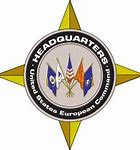 Name: _____________________________________		Date: ________________Are you a U.S. Citizen?        Yes        No        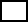 Are you a dual citizen, or can any other country claim nationality over you?   Yes     NoDo you currently hold Status of Forces Agreement (SOFA)?   Yes        NoAre you currently enrolled in college?    Yes        NoIf yes, where? ___________________________________________What is your major? __________________________________________What is your current GPA? ___________Is this internship a requirement for your ability to graduate or does it fulfill a course requirement?   Yes       NoHave you graduated college?   Yes      NoIf yes, what is your degree in? _________________________________________Are you currently working?   Yes       NoIf No, who is your sponsor? _______________________________Do you understand that you may be subject to drug testing under the DoD drug testing program?   Yes        NoDo you understand that the program is voluntary and comes with no promise of remuneration or employment?   Yes       NoWhat do you hope to gain from the program? __________________________________________________________________________________________________________________________________________________________________________________________________________________________________________**Include your latest resume**To submit your application to Eucom.stuttgart.ecj9.mbx.evip@mail.mil 